Lesson 6: Proteins-Sources, Functions and Deficiency Diseases     Learning outcomes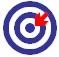 Upon completion of this lesson, the learners will be able toDefine amino acids and proteins;Classify essential and nonessential amino acids;Explain mutual supplementation for complete protein source;Discuss functions and deficiency diseases of proteins.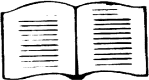 Protein constitutes about 20 percent of the human body and is present in every single cell. Proteins are considered as the workhorses of life as they do a vast array of functions. An adequate supply  of proteins in the daily diet is essential for normal growth and development and for the maintenance of health.Amino acidsDefinition of amino acidsAmino acids are the building blocks of proteins consist of a central carbon atom connected to a side chain, a hydrogen, a nitrogen containing amino group, a carboxylic acid group-hence the name “amino acid.” There are 20 different amino acids; they all have different side chains.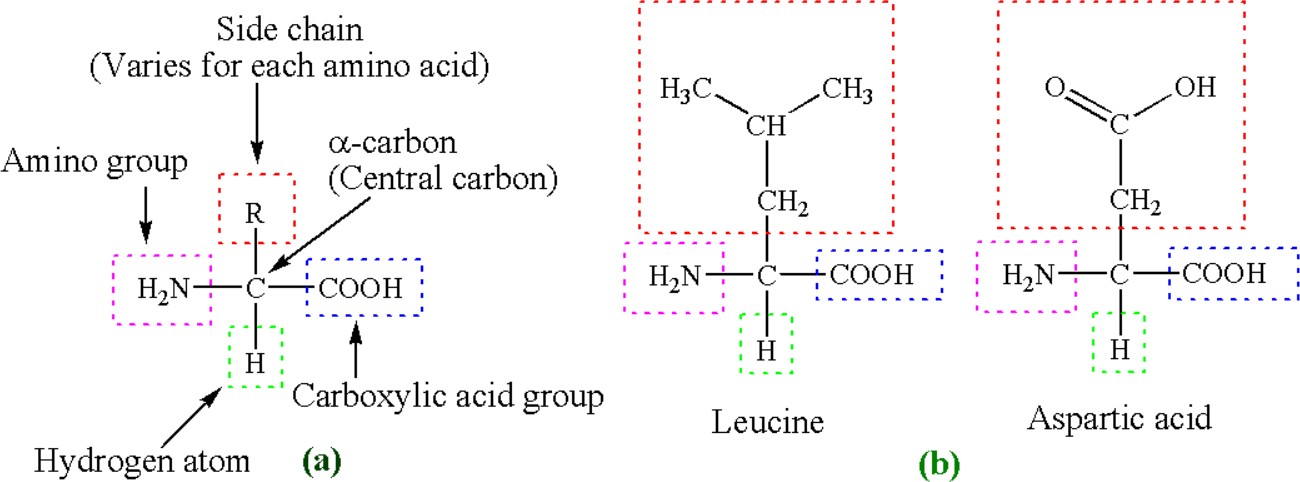 Figure 5.1. Basic structure of amino acids (a) and representative amino acids (b)Classification of amino acidsBased on the nutritional aspects, amino acids are classified in the following ways-Essential amino acidsEssential amino acids are those that the body cannot produce either at all or sufficient quantities to meet the physiological needs. Thus, essential amino acids must be consumed from food. Without sufficient essential amino acids, our bodies cannot make the proteins and other nitrogen- containing compounds that we need. Of the 20 amino acids, nine are classified as essential.For example, synthesis of hemoglobin protein essential amino acid, histidine, is necessary. No amino acid can be substituted for histidine in synthesis of hemoglobin protein. If we do not consume enough histidine containing food, the production of hemoglobin is hampered and loses its ability to transport oxygen to cells.Nonessential amino acidsThose amino acids that the body can synthesize sufficient amount from essential amino acids are called nonessential amino acids. They are just as important as essential amino acids, but we do not need to consume necessarily them through diet. Of the 20 amino acids, eleven are classified as nonessential.Conditionally essential amino acidUnder certain conditions (during infancy, growth and in diseased states), a nonessential amino  acid can become an essential amino acid. These types of amino acids are called conditionally essential amino acids. For example, the amino acid tyrosine can be synthesized in the body from the essential amino acid phenylalanine. However, if phenylalanine is deficient, tyrosine must be consumed in the diet.Table 5.1: List of essential and nonessential amino acidsProteinsSimply, proteins are macromolecules composed of amino acids. Amino acids are commonly called protein’s building blocks joined by peptide bonds. Besides carbon, hydrogen and oxygen atoms like carbohydrates and lipids, proteins also contain additional element nitrogen and in some cases sulphur atoms. Unlike carbohydrates and lipids, proteins are made according to instructions provided by our genetic material, DNA.Our body can synthesize proteins (50,000-100,000 unique proteins from combinations of just 20 amino acids) by selecting the needed amino acids from the “pool” of all amino acids available in the bloodstream at any given time. The situation is just like the endless number and variety of words that can be made with only 26 letters.Muscles, ligaments, organs, tendons, tissues, glands, nails, hair-almost every part of our body are made from proteins. All enzymes of our body are protein in nature. Protein is appropriately named as the word “protein” is derived from Greek word “proteios” which means “outmost importance’’.Sources of proteins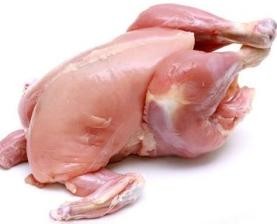 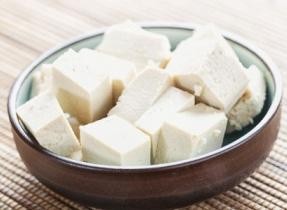 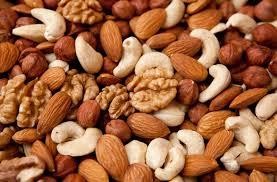 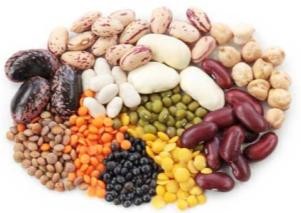 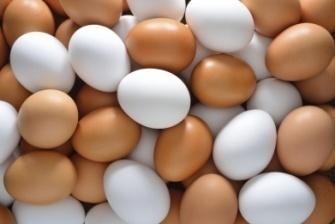 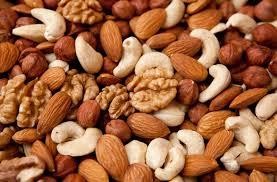 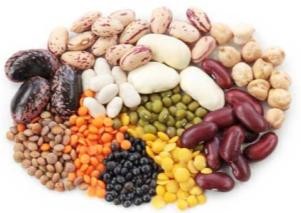 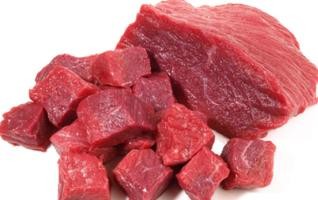 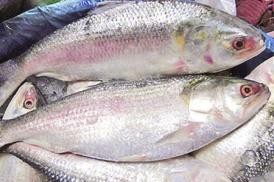 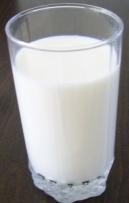 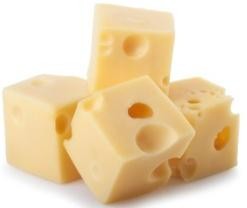 Classification of proteinsProteins can be classified in the following ways-Based on peptide bondsWhen two amino acids join together, the amine group of one binds to the acid group of another in a unique type of chemical bond called a peptide bond. In the process, a molecule of water is released as a by-product.Dipeptide: A molecule containing two amino acids joined by a peptide bond.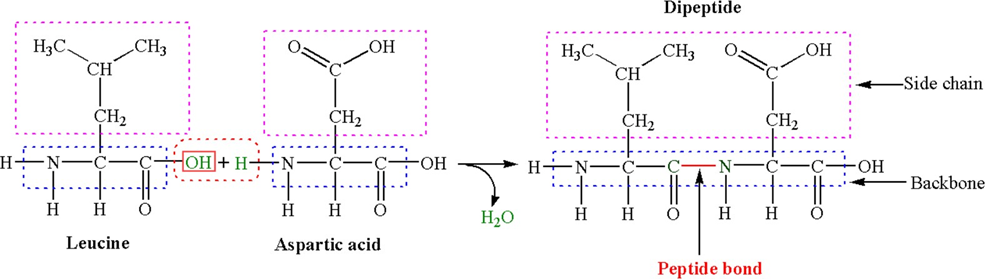 Figure 5.2 Amino acid bonding. Two amino acids join together to form a dipeptide. By  combining multiple amino acids, proteins are made.Tripeptide: A molecule containing three amino acids joined by peptide bonds.Oligopeptide: In oligopeptide, 4-9 amino acids are joined together by peptide bonds.Polypeptide: In polypeptide, 10 or more amino acids are bonded together.According to the compositionSimple proteins: composed only of amino acids, e.g. albumin, globulins, insulin etc.Complex (conjugated) proteins: proteins that have a non-protein part, for exampleLipoproteins: Conjugated with lipids, e.g., LDL, HDLGlycoprotein: Conjugated with sugar (carbohydrate), e.g.Some hormones such as erythropoeitin, LH, FSHpresent in cell membrane structureblood groups that are present on the surface of RBCs ( A, B, O)Nucleoproteins: Basic proteins histones conjugated with nucleic acid (DNA or RNA).e.g. chromosomes, ribosomesMetalloproteins: Conjugated with metals (Fe, Cu, Zn etc), e.g.,Fe containing proteins, e.g., hemoglobin, myoglobin, ferritin, transferringCu containing proteins, e.g., ceruloplasminMg containing proteins, e.g., kinases and phosphatases.Phosphoproteins: Conjugated with phosphate group, e.g., casein, ovo-vitellinAccording to the shape of the proteinsFibrous proteins:	Structural proteins usually play a protective or supportive role, e.g. collagen, keratin and elastin.Globular proteins: polypeptide chains tightly folded into compact spherical or globular shape, e.g., albumin, globulins, enzymes.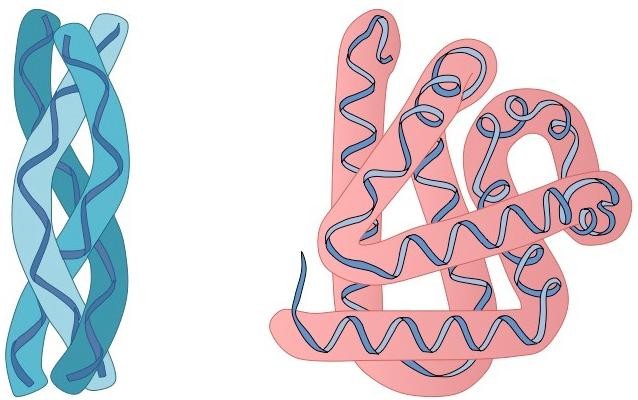 Fibrous protein	                                 Globular proteinAccording to the functionsBased on protein quality/nutritional aspectsBased quality, proteins can be classified asComplete proteins or High quality proteinsProteins which contain all nine of the essential amino acids in sufficient quantities required by the body to promote growth and health are called complete or high-quality proteins. Animal foods such as milk, cheese, egg white, fish, poultry and meat are complete protein sources.Incomplete proteins or Low quality proteinsProteins that do not contain all of the essential amino acids in sufficient quantities to support growth and health are called incomplete (or low-quality) protein. Consequently, incomplete proteins need helping from other proteins to build tissue.Proteins found in plant foods (e.g., corn, grains, nuts, sunflower seeds, sesame seeds and legumes such as soybeans, navy beans, pinto beans, split peas, chickpeas, and peanuts) are incomplete proteins. Gelatin is the only incomplete protein found in the animal sources.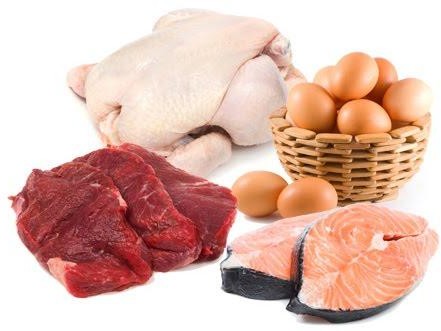 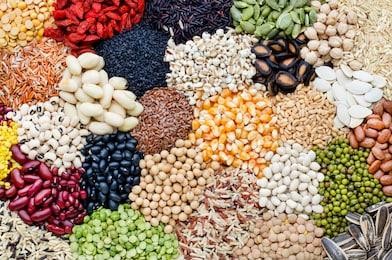 Differing proteins from each otherOur body have thousands of different proteins. They differ from each other in four different ways-Number of amino acids in the polypeptide chainSome proteins might be 50 or 60 amino acids long and other proteins might be 500 or 600 amino acids long.Types of amino acids in the polypeptide chain;Some proteins may contain all 20 types of amino acids and others may contain 10 out of 20 amino acids.Ordering of amino acids in the polypeptide chain;Two different proteins may contain same number and types of amino acids but they differ from each other in ordering of these amino acids in the polypeptide chains.Coiling of the polypeptide chain.Proteins differ in their three dimensional structures how they are coiled. Every single protein has different molecular conformation/shape.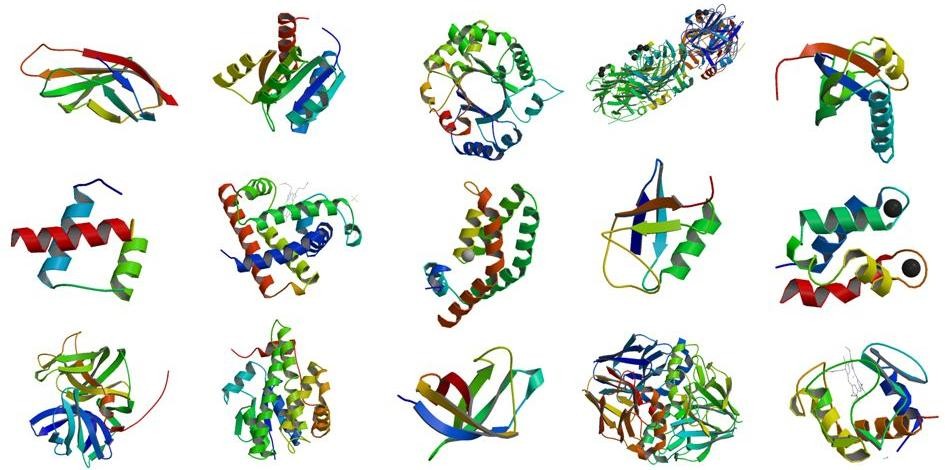 Figure 5.5. Different shape of proteinsPrinciple of mutual supplementation for complete protein sourceIf a diet is inadequate in any essential amino acid, protein synthesis cannot proceed beyond the rate at which that amino acid (AA) is available. This amino acid is called a limiting amino acid (LAA).Mutual supplementation is the process of combining two or more incomplete protein sources to make a complete protein, and the foods involved are called complementary foods. Suppose food A has limiting essential amino acids Met and Leu but rich in Lys and Thr, and another food B has  the opposite strength and weakness that means has limiting amino acids Lys and Thr and but rich in Met and Leu. Another way of making complementary food is that food, for example, food A besides containing sufficient other essential amino acids it has limiting amino acid Met and other the contrary food B has sufficient Met in addition to other essential amino acids. If we combine food A with food, we can make complete protein source. This concept has been summarized in the following table.Table 5.2. Tricks of complementary food combination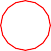 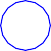 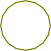 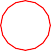 Examples of complementary food combination:Consider a meal of beans and rice. Beans are low in the amino acids methionine and cysteine but have adequate amounts of isoleucine and lysine. Rice is low in isoleucine and lysine but contains sufficient methionine and cysteine. By combining beans and rice, a complete protein source is created.When we eat one potentially complementary protein, its amino acids join those in the amino acid pool. Body uses these free amino acids for synthesizing complete proteins. However, it is wise to eat complementary-protein foods during the same day, as partially synthesized proteins cannot be stored for later time to be complete. Mutual supplementation is important for vegetarian who do not consume animal foods and poor people who are unable to buy animal foods.Maintaining acid-base balanceThe body’s metabolic processes result in the constant formation of acids and bases. These substances are transported in the blood to be excreted through the kidneys and the lungs. The human body maintains pH, or the acid–base balance of the blood very tightly. The body goes into a state called acidosis when the blood becomes too acidic. Alkalosis results if the blood becomes too basic. Acidosis and alkalosis can cause coma and death by denaturing body proteins.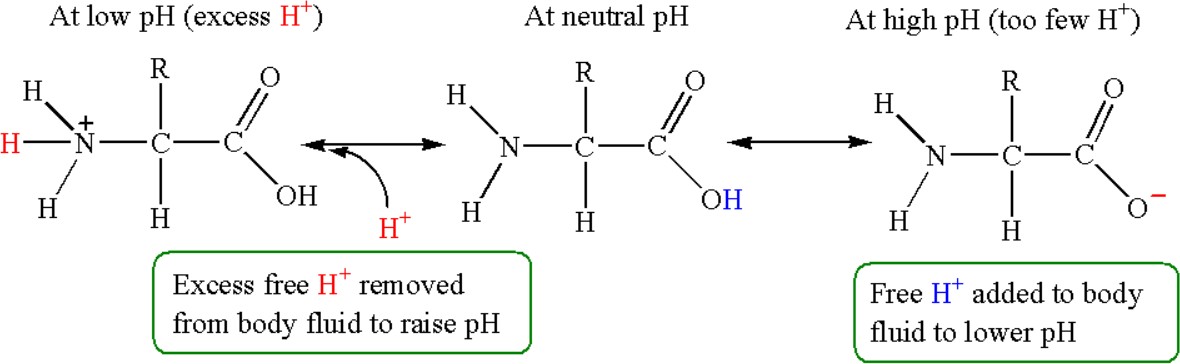 Figure 5.3. Buffering action of proteinsProteins are excellent buffers, meaning they can maintain proper acid–base balance. Acids contain hydrogen ions, which are positively charged. The side chains of proteins have negative charges that attract the hydrogen ions and neutralize their detrimental effects on the body. Proteins can release the hydrogen ions when the blood becomes too basic. In this way, proteins maintain acid- base balance and blood pH.Functions of ProteinsProteins do numerous functions in our body. Note that proteins function most effectively when we consume adequate amounts of the other energy nutrients, carbohydrates and fat. When there is no enough energy available, the body uses proteins as an energy source, limiting their availability for the functions.The primary function of proteins is to build and repair body tissues.Most of the hormones and all enzymes are proteins in nature. Hormones and enzymes are essential for the regulation of metabolism and digestion.Antibodies are proteins that defend against invading microbes and allergens.Proteins help in maintaining fluid and electrolyte balances in the body and thus prevent edema (abnormal retention of body fluids).Help in muscle contraction and relaxation.Proteins act as a buffer in maintain proper acid-base balance.Proteins assist in transporting and storage of nutrientsProvide energy when carbohydrate and fat intake are inadequate.Daily protein requirementsThe DRIs recommend 0.8 grams of protein per kilogram of body weight per day for everyone 19 years of age or older. Protein requirements are higher for children, teens, pregnant and lactating women due to their growing demands. Extreme stresses on the body, such as infections, fevers, burns, and surgery, increase protein losses and therefore, increase dietary needs.Deficiency of proteinsHamper tissue building and repair;Loss appetite, and weight;Delay in wounds healing;Fatigue, muscle weakness;Acidosis or alkalosisThin hair, weak nails and decrease libidoA general deficiency of calories (proteins, carbs and fats) known as marasmus characterized by severe muscle wasting, arms and legs become very thin;Kwashiorkor due to sudden or recent lack of protein-containing food (such as during a famine) characterized by edema, painful skin lesions, and changes in the pigmentation of skin and hair. The mortality rate for kwashiorkor patients is high.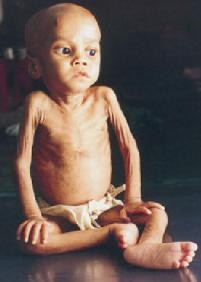 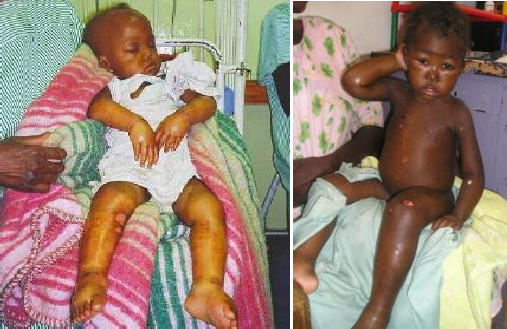 Problems associated with excess intake of proteinsIf a person consumes more protein than his/her body’s needs, the extra amino acids will be broken down and transformed into fat. Another concern associated with consumption of high-protein from animal foods, which are high in saturated fat and cholesterol. Therefore, consuming high-protein may increase the risk of heart disease.Long-term consumption of high-protein diets may cause colon cancer and increase calcium excretion which depletes the calcium of bones and may contribute to osteoporosis. Excess proteins put extra burden on the liver to convert amino acids to urea and the kidneys to excrete excess urea than they are prepared to handle.     Evaluation at the end of the lesson: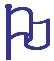 Short Questions:Define proteins.What are essential and nonessential amino acids?What is limiting amino acids?What are the functions and deficiency diseases of proteins?Discuss about the importance of complementary food combination.Essential amino acidsEssential amino acidsNonessential amino acidsNonessential amino acidsName3 letter codeName3 letter codeHistidineHisAlanineAlaIsoleucineIle*ArginineArgLeucineLeuAsparagineAsnLysineLysAspartic acidAspMethionineMet*CysteineCysPhenylalaninePheGlutamic acidGluThreonineThr*GlutamineGlnTryptophanTrpGlycineGlyValineValProlineProSerineSer*TyrosineTyr*Conditionally essential amino acids*Conditionally essential amino acids*Conditionally essential amino acids*Conditionally essential amino acidsLean meatPoultryFishMilkCheeseTofuSeeds and nutsLegumesEggsEggsClassificationFunctionsExamplea. Catalytic proteinsEnzymesCatalyze chemical reactionsLactate dehydrogenase (LDH),amylase, pyruvate dehydrogenaseb. Noncatalytic proteinsCarrier proteinsCarry molecules or ions through thebloodstreamHemoglobin, albuminReceptor proteinsBind hormones and neurotrans-mitters to cell membranesThe insulin receptorMembrane transport proteinsCarry molecules across cell membranesNa⁺/K⁺-ATPase, which transportsK+ ions into cells and pumps Na+ ions out of cellsStructural proteinsForm extracellular structures suchas hair and nailsCollagen, keratinContractile proteinsExtend or contract muscles cells orsubcellular partsActin, myosin, tubulinStorage proteinsStore nutrientsCasein, ferritinFigure 5.3. Complete protein sourcesFigure 5.4. Incomplete protein sourcesFoodNo. of EEANo. of EEANo. of EEATotal EAAsTarget AA sequence in proteinLimiting AANo. of target protein from foodProtein ValueMetLeuPheMet	Leu	PheMet	Leu	Phe110101030Met	Leu	PheNone101022181030Met	Leu	PheMet2231821030Met	Leu	PheLeu22(2+3)210101030Met	Leu	PheNone1010Food 1LAARAAFood 2LAARAAECFC (Food 1+2)ECFC (Food 1+2)LegumesMet CysIle  LysGrainsIle  LysMet  CysRice+ Lentil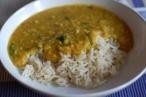 LegumesMet CysIle  LysNuts  seedsIle  LysMet  CysRice+ hazelnut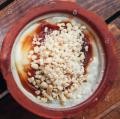 VegetablesLys, Met CysGrainsMet  CysRice+spinach+chickpea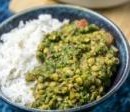 VegetablesLys, Met CysLegumesLysTofu+broccoli+almond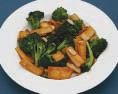 VegetablesLys, Met CysNuts  seedsMet  CysTofu+broccoli+almondLAA: Limiting, RAA: Rich in amino acids, ECFC: Example of complementary food combinationLAA: Limiting, RAA: Rich in amino acids, ECFC: Example of complementary food combinationLAA: Limiting, RAA: Rich in amino acids, ECFC: Example of complementary food combinationLAA: Limiting, RAA: Rich in amino acids, ECFC: Example of complementary food combinationLAA: Limiting, RAA: Rich in amino acids, ECFC: Example of complementary food combinationLAA: Limiting, RAA: Rich in amino acids, ECFC: Example of complementary food combinationLAA: Limiting, RAA: Rich in amino acids, ECFC: Example of complementary food combinationLAA: Limiting, RAA: Rich in amino acids, ECFC: Example of complementary food combinationAge (yrs)Recommendation (g/kg/day)0–0.51.520.5–11.501–31.104–130.9514–180.8519 and older0.80MarasmusKwashiorkor